http://text.ru/text_check/result/54022e46b416c Контекстная рекламаПривлечь потенциального клиента – задача не из легких. Существует немало способов, как сделать это быстро, результативно и недорого. Один из способов, который мы вам предложим – контекстная реклама. Сегодня практически каждый знает, что она представляет собой. Для тех, кто никогда не сталкивался с подобным видом раскрутки, расскажем. Контекстная реклама – это объявление со ссылкой на сайт рекламодателя, которое появляется на тематическом или поисковом сайте в ответ на поиск по ключевым словам. Она помогает увеличить количество продаж, а также привлекает новых клиентов через интернет. Контекстная реклама имеет огромное преимущество перед обычной раскруткой сайта. Размещение вашего объявления оплачивается только по факту, т.е. за переход интернет-пользователя на ваш ресурс. Заинтересованность клиента в предлагаемом товаре или услуге с помощью использования «таргетинга», рекламного механизма, который бывает разным. Тематический Географический ВременнойПоведенческийТематический таргетинг. Реклама, в данном случае, размещается на сайтах определенных тематик. Например, если вы занимаетесь изготовлением косметики ручной работы, то ваше объявление будет размещено на сайтах косметических средств.Географический таргетинг. Объявление будет размещена только в определенных регионах, рассчитанных на вашего потенциального клиента. Если вы занимаетесь изготовлением косметики ручной работы, например, в Свердловской области, то реклама ограничится только выбранным регионом.Временной таргетинг. Реклама будет размещаться только в определенное выбранное вами время. Например, изготавливаемая вами косметика хорошо продается в вечернее время, значит, рекламировать мы ее будем именно вечером.Поведенческий таргетинг. Контекстная реклама сама выбирает время, когда стоит себя показать. Ваш потенциальный клиент ищет в сети, например, «как сделать мыло ручной работы», и видит ваше объявление. Есть риск, что реклама сработает неправильно, но при грамотных настройках ваше объявление увидит именно ваш потенциальный клиент.С задачей создания контекстной рекламы способен справиться далеко не каждый, так как она требует определенных знаний и навыков. Во-первых, нужно хорошо знать и понимать, как правильно размещать объявления. Во-вторых, необходимо подать его красиво и «вкусно». В-третьих, необходимо разбираться в принципах ценообразований кликов, ведь вам самим придется назначать их стоимость. В-четвертых, вам предстоит участвовать в аукционах, следить за стоимостью кликов у конкурентов, а при необходимости ее повышать. Поэтому целесообразно было бы обратиться к настоящим профессионалам, которые работают в этой сфере далеко не один год.Наше рекламное агентство "Реклама 21 век" работает с Яндекс.Директом, который оценил нашу работу на 9,6 баллов из 10 возможных. Контекстная реклама у нас обойдется вам столько же, сколько бы обошлась, если бы вы размещали объявление на Директе самостоятельно. 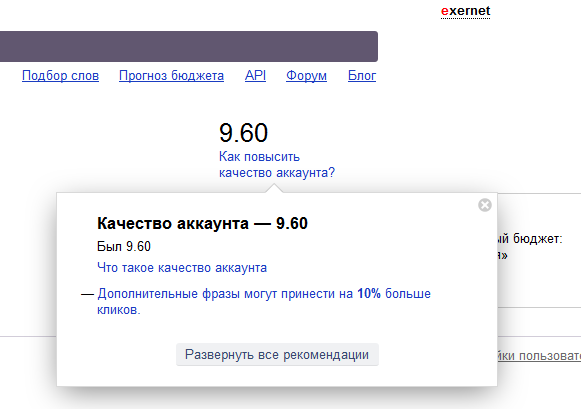 Заказав рекламу у нас вы получите:Быстрый результатНаправленность на потенциального клиентаВозможность контролировать расходыКонтекстную рекламу с минимальным бюджетомНаше агентство «Реклама 21век» работает эффективно и профессионально!